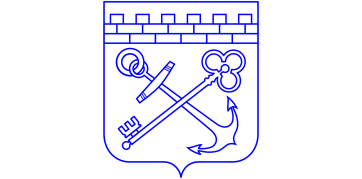 Сообщение об отмене отбора заявок (оферт) кредитных организаций на заключение договоров репоНастоящим Комитет финансов Ленинградской области сообщает об отмене отбора заявок (оферт) кредитных организаций на заключение договоров репо в Акционерном обществе «Санкт-Петербургская Валютная Биржа» с уникальным идентификатором отбора заявок (оферт) (ID) – 00419 с установленной датой отбора 12.10.2023.Первый заместитель председателя комитета финансов 					  			      И.Г. НюнинШведов Д.В. 539-48-44РОССИЙСКАЯ ФЕДЕРАЦИЯАДМИНИСТРАЦИЯ ЛЕНИНГРАДСКОЙ ОБЛАСТИКОМИТЕТ ФИНАНСОВ191311, Санкт-Петербург, Суворовский пр., 67
Для телеграмм: Санкт-Петербург, 191311 
Тел.:(812) 539-48-13E-mail: kf@lenreg.ru___________________ № __________________На № _______________ от _________________